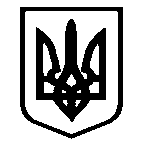 Костянтинівськасільська радаМиколаївського району Миколаївськоїобласті           __________________Виконавчий комітет_______________________Р І Ш Е Н Н Я  № 145с. Костянтинівка                                                              від 21 грудня 2023 рокуПро затвердження рішення комісії по розгляду питань щодо надання компенсації за пошкоджені/знищені об’єкти нерухомого майна внаслідок бойових дій, терористичних актів, диверсій, спричинених збройною агресією російської федерації проти України Розглянувши протокол засідання комісії по розгляду питань щодо надання компенсації за пошкоджені/знищені об’єкти нерухомого майна внаслідок бойових дій, терористичних актів, диверсій, спричинених збройною агресією російської федерації проти України при Костянтинівській сільській раді від 18.12.2023 року № 8, керуючись статтями 11, 40 Закону України «Про місцеве самоврядування в Україні»,  відповідно до Порядку надання компенсації для відновлення окремих категорій об’єктів нерухомого майна, пошкоджених внаслідок бойових дій, терористичних актів, диверсій, спричинених збройною агресією Російської Федерації, з використанням електронної публічної послуги «єВідновлення», затвердженого постановою Кабінету Міністрів України від 21.04.2023 р. № 381, виконавчий комітет Костянтинівської сільської радиВИРІШИВ:1. Затвердити рішення комісії по розгляду питань щодо надання компенсації за пошкоджені/знищені об’єкти нерухомого майна внаслідок бойових дій, терористичних актів, диверсій, спричинених збройною агресією російської федерації проти України, протокол № 8 від 18.12.2023 року (додається):1.1 Надати ХХХХХХХХ згідно із заявою № ЗВ-30.11.2023-68307 компенсацію для відновлення окремих категорій об’єктів нерухомого майна, пошкоджених внаслідок бойових дій, терористичних актів, диверсій, спричинених збройною агресією російської федерації, з використанням електронної публічної послуги «єВідновлення» у сумі ХХХХХХХХХ грн. 90 коп1.2 Надати ХХХХХХХХХХ згідно із заявою № ЗВ-29.11.2023-67942 компенсацію для відновлення окремих категорій об’єктів нерухомого майна, пошкоджених внаслідок бойових дій, терористичних актів, диверсій, спричинених збройною агресією російської федерації, з використанням електронної публічної послуги «єВідновлення» у сумі ХХХХХХХХХ грн. 32 коп.2. Комісії по розгляду питань щодо надання компенсації за пошкоджені/знищені об’єкти нерухомого майна внаслідок бойових дій, терористичних актів, диверсій, спричинених збройною агресією російської федерації проти України при Костянтинівській сільській раді завантажити дане рішення до Реєстру пошкодженого та знищеного майна протягом п'яти робочих днів з дня прийняття такого рішення.3. Контроль за виконанням цього рішення покласти на заступника сільського голови з питань діяльності виконавчих органів ради Олександра ГРИЦЕНКА.Сільський голова		   					       Антон ПАЄНТКО